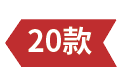 崂应1061A型 烟气含湿量检测器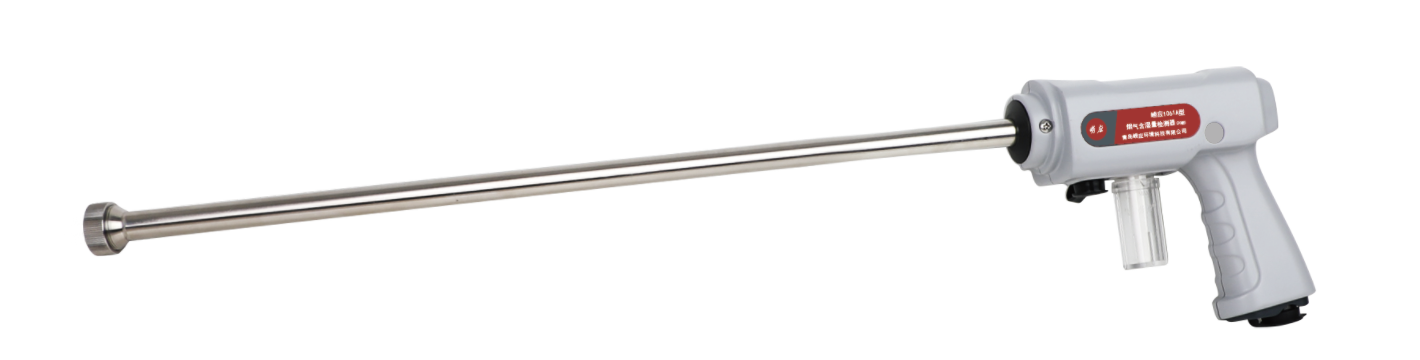 本仪器适用于测定污染排气中水分含量。 采用符合国家标准要求的干湿球法。可与崂应3012H型系列烟尘/气测试仪等配套使用。产品广泛应用于环保、卫生、劳动、安监、军事、科研、教育等部门。 执行标准 GB/T 16157-1996  固定污染源中颗粒物测定与气态污染物采样方法 主要特点 适用于测量固定污染源排气中水分含量经典干湿球法测含湿量，可选配无线与加热功能加热型整个管体可恒温加热，防止烟道水汽冷凝加热隔离设计，内置隔离模块将取样管与控制系统分开保障使用可靠性热电偶检测加热温度，加热时实时监测加热温度控温更精准采用高精度温度传感器，体积小受热均匀，测量干湿球温度更加准确可靠；无线型采用无线传输模块，与3012H-C(19款)主机实现无线通信，并保留有线接口，可由主机直接进行数据读取采用PE材质吸水棒，较纱棉包裹更均匀，挥发更充分，相同条件下PE材质更高效、更稳定内置锂电池，可在无外接电情况下长时间使用管体采用优质不锈钢材料精制而成，美观、整洁、耐用，使用方便，易于携带手柄采用高强度复合材料模压成型根据客户需求定做取样管长度，可选配加长管或90°弯头内置电子标签，与仪器出入库管理平台软件配合实现仪器智能化管理标准配置 接地线PE吸水棒可选配置 电源适配器电池充电器＊说明：以上内容完全符合国家相关标准的要求，因产品升级或有图片与实机不符，请以实机为准, 本内容仅供参考。如果您的需求与其有所偏离，请致电服务热线：400-676-5892   或详细咨询区域销售代表，谢谢！